РОССИЙСКАЯ ФЕДЕРАЦИЯРОСТОВСКАЯ ОБЛАСТЬМУНИЦИПАЛЬНОЕ ОБРАЗОВАНИЕ«ШОЛОХОВСКОЕ ГОРОДСКОЕ ПОСЕЛЕНИЕ»СОБРАНИЕ  ДЕПУТАТОВ ШОЛОХОВСКОГОГОРОДСКОГО ПОСЕЛЕНИЯРЕШЕНИЕот 25.11.2020  № 134р.п. ШолоховскийВ целях обсуждения населением отчета об исполнении бюджета Шолоховского городского поселения в соответствии со ст. 13 Устава муниципального образования «Шолоховское городское поселение», Собрание депутатов Шолоховского городского поселения, р е ш и л о1. Назначить публичные слушания в форме информирования населения о проекте бюджета Шолоховского городского поселения на 2021 год и на плановый период 2022 и 2023 годов на 11 часов  00 минут  «10» декабря 2020 года. Провести публичные слушания в МБУК Шолоховский ДК по адресу: р. п. Шолоховский ул. Спортивная 10.2. Ответственность за проведение публичных слушаний по проекту бюджета Шолоховского городского поселения оставляю за собой.3. Настоящее постановление вступает в силу со дня официального опубликования.О назначении публичных слушанийпо проекту решения «О бюджетеШолоховского городского поселенияна 2021 год и на плановый период 2022-2023 годов»Председатель Собрания депутатов – глава Шолоховского городского поселения  Н.А. Войнова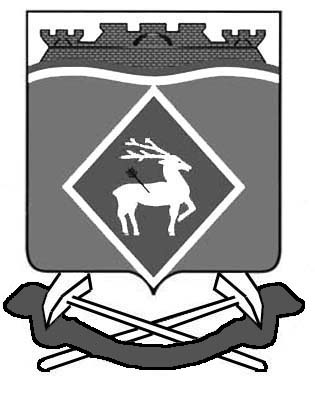 